Campo Grande-MS, 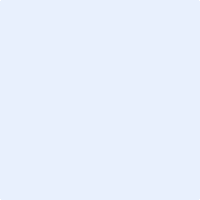                                                                                                             ___________________________________Assinatura do(a) Pós-Graduando(a)___________________________________Assinatura do(a) Orientador(a)/Co-orientador(a)UNIVERSIDADE CATÓLICA DOM BOSCOPROGRAMA DE PÓS-GRADUAÇÃO STRICTO SENSU EM PSICOLOGIASOLICITAÇÃO DE QUALIFICAÇÃO DE DISSERTAÇÃO1. IDENTIFICAÇÃONOME: R.A: ÁREA DE CONCENTRAÇÃO:  Psicologia da SaúdeÁREA DE CONCENTRAÇÃO:  Psicologia da SaúdeLINHA DE PESQUISA:   Avaliação e Assitência em Saúde                                       Políticas Públicas, Cultura, e Produções Sociais    LINHA DE PESQUISA:   Avaliação e Assitência em Saúde                                       Políticas Públicas, Cultura, e Produções Sociais    ORIENTADOR(A): ORIENTADOR(A): CO-ORIENTADOR(A):  CO-ORIENTADOR(A):  ANO DE INGRESSO: ANO DE INGRESSO: 2. TÍTULO DA DISSERTAÇÃO:3. REQUISITOS CUMPRIDOS:     Integralização do número mínimo dos créditos em disciplinas do curso      Aprovação em exame de proficiência em língua estrangeira – Inglês     Integralização do número mínimo dos créditos Atividades Complementares - Submissão4. BANCA EXAMINADORA SUGERIDANome completoInstituiçãoCPFOrientador(a)Co-orientador (se tiver) e-mailMembro internoe-mailMembro interno (se tiver 2)e-mailMembro externoe-mailMembro externo suplentee-mail5. DATA PRETENDIDA PARA QUALIFICAÇÃO: 5. DATA PRETENDIDA PARA QUALIFICAÇÃO: DATA:       HORÁRIO:  INFORMAÇÕES SOBRE MEMBRO EXTERNO INFORMAÇÕES SOBRE MEMBRO EXTERNO INFORMAÇÕES SOBRE MEMBRO EXTERNO NOME: NOME: NOME: RG:   CPF: CPF: CONTATO: e-mail: e-mail: LOCAL PARA ENVIO DA DISSERTAÇÃO:LOCAL PARA ENVIO DA DISSERTAÇÃO:LOCAL PARA ENVIO DA DISSERTAÇÃO:ENDEREÇO: ENDEREÇO: ENDEREÇO: CIDADE: UF: CEP: DeferidoIndeferido___________________________________________Prof. Dr. Márcio Luís Costa Coordenador do Programa de Pós-GraduaçãoMestrado e Doutorado em PsicologiaDeferidoIndeferido___________________________________________Prof. Dr. Márcio Luís Costa Coordenador do Programa de Pós-GraduaçãoMestrado e Doutorado em PsicologiaDeferidoIndeferido___________________________________________Prof. Dr. Márcio Luís Costa Coordenador do Programa de Pós-GraduaçãoMestrado e Doutorado em Psicologia